О назначении публичных слушаний по проекту решения Совета депутатов о внесении изменений и дополнений в Устав муниципального образования Гаршинский сельсовет Курманаевского района Оренбургской области В соответствии со ст. 28 Федерального закона от 06 октября 2003 года № 131-ФЗ «Об общих принципах организации местного самоуправления в Российской Федерации», а также положением о публичных слушаниях на территории муниципального образования Гаршинский сельсовет:Провести публичные слушания по проекту решения Совета депутатов о внесении изменений и дополнений в Устав муниципального образования Гаршинский сельсовет Курманаевского района Оренбургской области.- слушания назначить на 28 октября 2020 года в 18 часов местного времени по адресу: с. Гаршино ул. Центральная, 70 (Администрация сельсовета);- рассмотрение на заседании Совета депутатов с участием представителей общественности сельсовета – не ранее чем через 30 дней после опубликования выше указанного проекта решения в печатном средстве массовой информации муниципального образования Гаршинский сельсовет газете «Сельский Вестник».2. Возложить подготовку и проведение публичных слушаний по проекту решения о внесении изменений и дополнений в Устав муниципального образования Гаршинский сельсовет Курманаевского района Оренбургской области на председателя Совета депутатов муниципального образования Гаршинский сельсовет.3. Опубликовать в печатном средстве массовой информации муниципального образования Гаршинский сельсовет газете «Сельский Вестник» и официальном сайте муниципального образования Гаршинский сельсовет настоящее постановление, а также Порядок учета предложений по проекту внесения изменений и дополнений в Устав муниципального образования Гаршинский сельсовет Курманаевского района Оренбургской области и проекта решения Совета депутатов муниципального образования Гаршинский сельсовет Курманаевского района Оренбургской области «О принятии Устава муниципального образования Гаршинский сельсовет Курманаевского района Оренбургской области», а также порядок участия граждан в его обсуждении утвержденный решением Совета депутатов от 22.06.2010 № 121 (Приложение № 2). Контроль за исполнением настоящего постановления оставляю за собой.5. Постановление вступает в силу после его опубликования.Глава муниципального образования                                         Н.П.ИгнатьеваРазослано: в дело, администрации района, прокурору района, членам оргкомитета, газете «Сельский Вестник»Приложение № 1к постановлению адмнистрациимуниципального образованияГаршинский сельсовет от 14.10.2020 № 54-пПРОЕКТ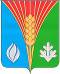 Совет депутатов муниципального образования сельское поселение Гаршинский сельсовет Курманаевского района Оренбургской области(четвертого созыва)РЕШЕНИЕ«___» ноября 2020                                                                                         №___с. ГаршиноО внесении изменений и дополнений в Устав муниципального образованияГаршинский сельсовет Курманаевского района Оренбургской областиВ связи с принятием Федеральных законов от 24.04.2020 № 148-ФЗ, от 20.07.2020 № 241-ФЗ, от 20.07.2020 № 236-ФЗ, вносящих изменения в Федеральный закон Российской Федерации № 131-ФЗ от 06.10.2003 года «Об общих принципах организации местного самоуправления в Российской Федерации», в соответствии с проведенными публичными слушаниями по проекту решения о внесении изменений и дополнений в Устав, Совет депутатов РЕШИЛ:1. Внести в Устав муниципального образования Гаршинский сельсовет Курманаевского района Оренбургской области (зарегистрированный Управлением Министерства юстиции РФ по Оренбургской области, государственный регистрационный номер RU 565163052018002 от 17.10. 2018 года) следующие изменения:1) часть 2 статьи 5 Устава дополнить пунктом 16 следующего содержания:«16) предоставление сотруднику, замещающему должность участкового уполномоченного полиции, и членам его семьи жилого помещения на период замещения сотрудником указанной должности.»;2) часть 4 статьи 26 Устава дополнить абзацем следующего содержания:«Депутату Совета депутатов муниципального образования для осуществления своих полномочий на непостоянной основе гарантируется сохранение места работы (должности) на период, продолжительность которого составляет в совокупности четыре рабочих дня в месяц.»;3) в части 3 статьи 29 Устава предложение «В случае невозможности издания указанного распоряжения данные полномочия исполняет лицо, назначаемое решением Совета депутатов.» признать утратившим силу.4) часть 2 статьи 30 Устава изложить в новой редакции:«2. В случае досрочного прекращения полномочий главы муниципального образования либо применения к нему по решению суда мер процессуального принуждения в виде заключения под стражу или временного отстранения от должности его полномочия временно исполняет депутат Совета депутатов, назначаемый решением Совета депутатов муниципального образования.».2. Поручить главе муниципального образования направить настоящее решение для регистрации в территориальный орган уполномоченного федерального органа исполнительной власти в сфере регистрации уставов муниципальных образований в течение 15 дней с момента его принятия.3. Глава муниципального образования обязан опубликовать зарегистрированное решение в течение семи дней со дня его поступления из Управления Министерства юстиции РФ по Оренбургской области.4. Настоящее решение вступает в силу после его государственной регистрации и официального опубликования.5. Контроль за исполнением настоящего решения возложить на председателя Совета депутатов.Председатель Совета депутатов                                                     Л.Н.ВолобуеваГлава муниципального образования                                              Н.П.ИгнатьеваРазослано: в дело, прокуратуре, Управлению Минюста России по Оренбургской области.Приложение № 2                                                           к  постановлению администрации                                                       муниципального образованияГаршинский сельсовет                                                                                                от 14.10.2020 № 54-пПорядокучета предложений по проекту Устава муниципального образования Гаршинский сельсовет Курманаевского района Оренбургской областиОбщие положенияНастоящий порядок учета предложений по проекту Устава Гаршинский сельсовет Курманаевского района Оренбургской области, по проекту изменений и дополнений в Устав муниципального образования Гаршинский сельсовет Курманаевского района Оренбургской области, а также порядок участия граждан в его обсуждении разработан во исполнение пункта 4 ст. 44 Федерального закона Российской Федерации № 131-ФЗ от 06.10.2003 г. «Об общих принципах местного самоуправления в Российской Федерации» и регламентирует сроки и порядок учета предложений граждан, обладающих избирательными правами, проживающих на территории муниципального образования Гаршинский сельсовет Курманаевского района Оренбургской области по проекту Устава муниципального образования Гаршинский сельсовет Курманаевского района Оренбургской области и проекту изменений и дополнений в Устав муниципального образования Гаршинский сельсовет Курманаевского района Оренбургской области, а также порядок участия граждан в обсуждении указанных проектов.Настоящий порядок не должен противоречить Конституции Российской Федерации, федеральным и областным законам. В случае противоречия отдельных норм порядка законодательству Российской Федерации применяются положения федерального и областного законодательства.2. Порядок учета предложений по проекту Устава, проекту правового акта о внесении изменений и дополнений в Устав муниципального образования Гаршинский сельсовет Курманаевского района Оренбургской областиПредложения по проекту Устава, проекту правового акта о внесении изменений и дополнений в Устав муниципального образования Гаршинский сельсовет Курманаевского района Оренбургской области принимаются исполнительным секретарем Совета депутатов Гаршинский сельсовет Курманаевского района Оренбургской области в письменном виде от граждан, обладающих избирательным правом и проживающих на территории муниципального образования Гаршинский сельсовет Курманаевского района Оренбургской области, после официального опубликования (обнародования) проекта Устава, проекта правового акта о внесении изменений и дополнений в Устав муниципального образования Гаршинский сельсовет Курманаевского района Оренбургской области.Прием предложений по проекту Устава, проекту правового акта о внесении изменений и дополнений в Устав муниципального образования Гаршинский сельсовет Курманаевского района Оренбургской области прекращаются за 2 дня до даты рассмотрения на заседаниях постоянных комиссий Совета депутатов Гаршинский сельсовет Курманаевского района Оренбургской области.Все поступившие предложения до рассмотрения на заседаниях постоянных комиссий Совета депутатов подлежат обязательной юридической экспертизе.Порядок участия граждан в обсуждении Проекта Устава, проекта правового акта о внесении изменений и дополнений в Устав муниципального образования Гаршинский сельсовет Курманаевского района Оренбургской области.Граждане, внесшие предложения по проекту Устава, проекту правового акта о внесении изменений и дополнений в Устав муниципального образования Гаршинский сельсовет Курманаевского района Оренбургской области в соответствии с требованиями настоящего положения извещаются исполнительным секретарем Совета депутатов о дне рассмотрения проекта Устава, проекта правового акта о внесении изменений и дополнений в Устав муниципального образования Гаршинский сельсовет Курманаевского района Оренбургской области, предложений по проекту Устава, проекту правового акта о внесении изменений и дополнений в Устав муниципального образования Гаршинский сельсовет Курманаевского района Оренбургской области на заседаниях постоянных комиссий. На заседании постоянных комиссий граждане, внесшие предложения по проекту Устава, проекту правового акта о внесении изменений и дополнений в Устав муниципального образования Гаршинский сельсовет Курманаевского района Оренбургской области, могут высказывать доводы и основания своих предложений по проекту Устава, проекту правового акта о внесении изменений и дополнений в Устав муниципального образования Гаршинский сельсовет Курманаевского района Оренбургской области.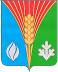 АдминистрацияМуниципального образованияГаршинский сельсоветКурманаевского районаОренбургской областиПОСТАНОВЛЕНИЕ14.10.2020 № 54-п